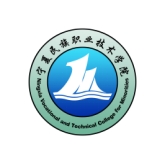 宁夏民族职业技术学院大数据与会计专业人才培养方案2022年12月大数据与会计专业（三年）人才培养方案专业名称及代码1．专业名称：大数据与会计2．专业代码：5303023. 专业方向：财务会计学制、层次、招生对象及修业年限1．学制：3年2．层次：专科3. 招生对象：高中职联合贯通培养合作职业学校（相同或相近）专业毕业生；（普通高中毕业生、中等职业技术学校毕业生。）4. 修业年限：2-4年三、培养目标本专业培养理想信念坚定，德智体美劳全面发展，具有一定的科学文化水平，良好的人文素养、职业道德和创新意识、精益求精的工匠精神，较强的就业及可持续发展能力，掌握本专业知识与技能，面向各类中小微企业和非营利组织机构的会计专业人员职业群，能够从事会计核算、会计监督等工作的高素质技术技能人才。四、培养规格及就业岗位群（一）素质目标1.基本素质。坚定拥护中国共产党领导和我国社会主义制度，在习近平新时代中国特色社会主义思想指导下，践行社会主义核心价值观，具有深厚的爱国情感和中华民族自豪感；崇尚宪法、遵纪守法、诚实守信、尊重生命、热爱劳动、履行道德准则和行为规范，具有社会责任感和社会参与意识；具有质量意识、环保意识、安全意识、信息素养、工匠精神、创新思维；勇于奋斗、乐观向上；具有自我管理能力、职业生涯规划的意识；有较强的集体意识和团队合作精神；具有健康的体魄、心理和健全的人格，掌握基本运动知识和1-2项运动技能，养成良好的健身与卫生习惯，以及良好的我行为习惯；具有一定的审美和人文素养，能够形成1-2项艺术特长或爱好。2.职业素质。培养具有“爱岗敬业、诚实守信、廉洁自律、客观公正、坚持准则、提高技能、参与管理、强化服务”会计职业道德高素质职业人才。培养具有热爱会计工作，敬重会计职业、严肃认真、一丝不苟、忠于职守、尽职尽责职业基本素养；树立正确的人生观和价值观，培养公私分明、依法办事、实事求是、坚持准则的职业意识和习惯；培养具有不断提高会计专业技能的意识和愿望，要有勤学苦练精神和科学的学习方法，要有努力钻研业务精神，服务企业管理的意识。（二）知识目标1.掌握必备的思想政治理论、科学文化基础知识和中华优秀传统文化知识；2．市场营销等基础知识；熟悉与本专业相关的法律法规以及环境保护、安全消防等知识；3．掌握经济、财政、税务、金融、企业管理知识；4．掌握企业财务会计、企业成本核算与管理、企业财务管理、企业财务分析。管理会计、企业内部控制的理论知识；5．掌握会计制度设计的相关知识；6．掌握社会审计、内部审计的相关知识。（三）能力目标1．具有探究学习、终生学习、分析问题和解决问题的能力；2．具有良好的语言、文字表达能力和沟通能力；3．具有文字、表格、图像的计算机处理能力、本专业必需的信息技术应用能力；4．具备出纳岗位工作能力，能够选择合理的结算方式，完成资金收付结算；5．具备会计核算能力，能够准确进行会计要素的确认、计量和报告，熟悉进行会计凭证审核与编制、账簿登记以及报表编制；6．具备成本核算与管理能力，能够正确计算各种税费，并进行规范申报，能够进行基本纳税筹划和纳税风险控制；7．具备涉税事务处理能力，能够合理选择产品成本计算方法，正确计算产品成本，科学进行成本分析语管理；8．具备一定管理会计能力，能够进行财务、业务信息的处理、分类、分析、输出、提供企业决策所需的信息；9.具备企业内部管理与控制的基本能力，能进行中小微企业和非营利组织会计核算制度设计，并能合理应用内部控制的基本原理和方法进行内部会计控制；10．具备一定的审计工作能力，能够收集整理审计证据和有关审计信息，编制审计工作底稿，协助审计人员编制审计报告；11．具备一定的财务管理能力，能够运用财务管理类的基本原理和方法进行中小微企业筹资、投资及营运方案的分析，能够运用预算编制的基本方法编制企业收入、成本费用以及项目预算。12．具备撰写财务会计报告、财务与成本分析报告的能力。（四）就业岗位群1．初始岗位：收银员、出纳、代理记账公司票据录入岗位和会计档案管理岗位等；2. 核心岗位：中小企业财务会计岗位、成本费用核算岗位、税务会计岗位等；3. 拓展及发展岗位：会计事务所的审计助理岗位、中小企业的财务管理岗位等。五、职业岗位能力、素质、知识结构图   岗位能力与知识结构图六、毕业标准（一）学分要求毕业时需修满160学分，其中劳动教育2学分、美育教育2学分，达不到者不得毕业；专业核心课程需修满36学分，专业核心课程不及格者必须重修且获得最低学分。（二）1+X证书要求有能力者取得职业技能等级证书和初级会计师资格证书七、课程体系(一）各类课程学分比例表（二）各类课程学分年级分配表（三）教学进程及课时、学分分配表专业选修课一览表八、专业核心课程简介1.企业财务会计(6学分)该课程培养学生企业会计岗位核算能力和监督能力。课程的主要内容：财务会计目标等基础；货币资金，应收及预付款项，存货核算，对外投资，固定资产，投资性房地产，无形资产及其他资产，流动负债，非流动负债， 所有者权益核，收入，费用，利润确认、计量、记录和报告。2.纳税实务(6学分)学习本课程，培养学生守法意识和对企业各税种的具体计算、账务处理、税收申报工作等能力。课程的主要内容：（1）税收概述（2）增值税、消费税、个人所得税、企业所得税等各税种的计算、税收申报与账务处理。3.会计信息系统应用(6学分)掌握财务软件的基本概念；掌握用友U8K3财务软件的基本功能和数据流程；熟练运用用友U8财务软件进行账务处理。课程的主要内容：系统初始化的实务操作；凭证处理、账簿、报表的查询的实务操作；工资、固定资产、往来管理核算的实务操作；熟练运用财务软件进行报表分析的实务操作；进行出纳管理核算的实务操作；正确进行系统维护的实务。4.企业财务管理(4学分)使学生熟悉财务管理的内容；能编制基本的财务预算；能运基本的财务管理的分析方法对企业经营过程中的财务问题进行分析、评价。课程的主要内容：财务管理概述，财务管理的内容：筹资管理、投资管理、营运资金管理、资金分配管理；财务管理的方法：财务预算、财务预测、决策、分析、控制和评价等。5.企业财务分析(4学分)掌握财务分析基本概念和财务报表分析指标计算；熟练运用各种指标对企业偿债能力、营运能力、盈利能力、发展能力分析评价；正确进行杜邦财务分析体系的计算并运用分析评价企业的综合财务能力。课程的主要内容：资产负责表、利润表、现金流量表、所有者权益变动表分析；偿债能力、营运能力、盈利能力展能力分析；财务综合分析。6.成本核算与管理(4学分)具备成本核算与管理能力，能够正确计算各种税费，并进行规范申报，能够进行基本纳税筹划和纳税风险控制。课程的主要内容：针对制造企业的产品成本核算，通过填制各种生产费用分配表，明确要素费用的归集和分配；通过记账凭证的填制；通过生产成本明细账的登记，掌握产品成本计算方法和计算程序。最终目的是使学生基本掌握制造企业产品成本计算和核算的全过程。7.会计综合实训(6学分)培养学生对出纳岗、财务会计岗、税务会计岗、财务审计岗位、财务管理岗的业务流程模拟训练。课程的主要内容：使学生能够对财会个岗位工作流程及业务处理进行综合训练。九、实施保障（一）师资队伍本专业共有专任教师12名，校外兼职教师6名，其中教授1名，副教授1名，讲师2名；研究生4名，本科生8名，研究生学历占33.33%；双师型教师8名，双师素质教师占75%。（二）教学条件1.校内实训设施（1）财经技能基础实训室支持基础会计、企业财务分析、财务大数据分析等课程的教学与实训财经技能综合实训室实训室支持企业财务会计、纳税实务、成本核算与管理、会计综合实训等课程的教学与实训。会计信息化实训室实训室支持会计信息系统应用、Excel在财务中的应用等课程的教学与实训。ERP企业模拟经营实训室实训室支持ERP沙盘企业模拟经营等课程的教学与实训。ARE虚拟仿真实训室实训室支持企业管理、认知实习等课程的教学与实训财经商贸实训室实训室支持VBSE跨专业综合实训、跟岗实习等课程的教学与实训。2.校外实训基地本专业主要与宁夏友信信息服务有限公司、宁夏丝路通网络有限公司等企业合作，能够开展财务会计、成本核算等实训活动，实训设施齐备，实训管理及实施规章制度齐全。（三）教材选用按照国家规定选用十三五规划教材及大连理工大学出版社高职会计专业系列教材。专业岗位专项能力单项能力能力要素能力要素相关课程能力测评专业岗位专项能力单项能力要求层次相关课程能力测评出纳岗位保管收付业务的相关资料及印鉴：办理收付业务：登记相关日记账：编制内部收付款报表库存现金收付、银行结算、库存现金、银行存款日记账登记、库存现金、银行存款核对（1）能熟练办理现金收支结算业务、银行转账结算业务；（2）能明辨现金和各种银行结算票据的真伪；（3）能按照规定保管现金和各种结算票据；（4）能按照规定登记现金、银行存款日记账；（5）能按照规定核对现金和银行存款；（6）能正确处理在货币资金结算过程中出现的差错。基础能力基础会计会计计算技术出纳实务会计书写点钞、珠算、银行票据填写达标会计核算岗位会计职业认知：会计核算方法学习会计信息产品生产环境认知、生产岗位认知、生产流程认知、生产工艺认知、生产方法训练（1）能正确理解会计信息产品生产活动；（2）能正确对应产品生产工艺、生产流程、生产规程、加工方法；（4）能正确总结会计信息产品的特点。基础能力基础会计会计流程业务达标会计核算岗位分岗位进行企业经济业务核算资产核算、负债核算、所有者权益核算、收入核算、成本费用核算、利润核算（1）能明辨各种经济业务原始单据的正确性、完整性、合理性和合法性；（2）能正确判断各种原始单据所反映的经济业务内容、性质和类型；（3）能按照会计规范正确计量各种经济业务；（4）能按照企业会计准则确认计量企业发生的各种经济业务。专业核心能力财务会计会计岗位模块实训各种岗位业务处理达标会计核算岗位税务核算岗位进行税费计算及交纳工作税款计算与申报、财政规费计算与申报（1）能顺利地办理企业税务登记、发票申购等涉税业务；（2）能按照国家税收法规及其他相关政策正确计算应缴纳的各种税费；（3）能熟练运用税收网络申报系统向主管税务机关申报应缴纳的各种税费。专业核心能力经济法税收基础财经法规与职业道德税款计算与申报、财政规费计算与申报会计核算岗位成本计算岗位进行成本计算与分析成本计算对象确定、成本项目确定、成本计算方法选择、要素费用的归集与分配、成本分析（1）能结合各种产品、劳务和企业经营管理的特点和要求，采用灵活合理的方法正确计算产品和劳务的成本；（2）能正确编制成本报表；（3）能根据成本报表分析成本升降的原因。专业核心能力成本会计会计综合实训成本核算会计核算岗位总账报表岗位编制企业财务报告并及时报送去会计报表编报、会计报表附注披露、其他相关信息披露（1）能正确编制会计报表（2）会选择和披露相关报表附注信息；（2）能及时按照规定采用书面和网络系统向相关信息使用者报送财务报告。专业核心能力成本会计会计综合实训成本核算会计管理岗位会计制度学习会计岗位设置、会计科目设置、会计凭证设置、会计账簿设置、会计处理程序学习、内部报表设计（1）能参与企业会计制度等规章制度修订的讨论，会整理成最终成果；（2）能熟悉划分会计岗位原则。专业综合能力成本会计财务会计会计岗位模块实训会计管理岗位会计信息化仓储管理、固定资产管理、采购与应付款管理、销售与应收款管理、职工薪酬管理、日常资金管理、会计数据备份、会计资料打印（1）能熟练操作财务软件，实现企业财务业务一体化管理；（2）能正确运用ERP资源管理系统存储、输出企业资源信息；（3）能运用财务软件帮助企业实现信息化管理，及时提供管理者决策信息。专业综合能力财务会计会计用友U8软件考核会计管理岗位进行会计工作、会计人员、会计制度管理会计凭证整理与装订、会计账簿整理与装订、会计报表整理与装订、会计档案的移交、会计岗位责任制制定、会计操作权限划分、会计人员聘用、会计人员职业培训、会计人员考核、会计人员奖惩、会计文件的收集、整理、下发、普及、保管（1）能按照会计规范要求录用、培训、考核会计人员；（2）能按照会计规范整理和保管会计档案，保障会计会计信息的完整性和可验证性；（3）会按照档案管理规定移交会计档案；（4）会利用各种渠道及时收集最新会计规范资料，整理会计制度等会计文件。专业拓展能力会计会计综合实训财经法规与会计职业道德会计规范和财经法规考核其他岗位收银、统计、库管、营销小键盘数字录入、点钞、真假钞的识别、珠算。统计学基础、市场营销基础知识（1）能利用小键盘快速准确的进行数字录入；（2）能快速准确的清点现金并进行扎把；（3）能针对中小工商企业及金融市场的特点开展市场调查与分析，推销各种产品。专业拓展能力会计技术统计学基础营销基础知识会计书写点钞、珠算、基础营销知识考核证书名称级别备注初级会计师资格证书国家智能财税证书、财务共享、业财一体化（三者选择）行业课程类别小 计小 计备 注课程类别学 分比 例(%)备 注公共基础课程3622.5%专业基础课程2415%专业核心课程3622.5%专业拓展课程1610%专业综合实践课程2716.9%选修课1610%专业技能达标53.12%合计160100%年级一年级一年级一年级二年级二年级二年级三年级三年级三年级课程类型课程门数学分比例(%)课程门数学分比例(%)课程门数学分比例(%)公共基础课程112515.67%585%231.88%专业基础课程52012.5%121.25%121.25%专业核心课程163.75%42012.5%2106.25%专业拓展课程0004127.5%142.5%专业综合实践课程221.25%121.25%22315.67%专业技能达标331.88%221.25%000.00%合计225635.05%174628.75%84227.55%课程性质课程类型序号课程名称计划学时每学期20周计划学时每学期20周计划学时每学期20周总学分数考核方式考核方式学期周学时安排学期周学时安排学期周学时安排学期周学时安排学期周学时安排学期周学时安排课程性质课程类型序号课程名称理论实践实践总学分数考查考试一年级一年级二年级二年级三年级三年级课程性质课程类型序号课程名称理论课内实践课外实践总学分数考查考试一年级一年级二年级二年级三年级三年级课程性质课程类型序号课程名称理论课内实践课外实践总学分数考查考试123456必
修
课公共基础课程1思想道德与法治48843√21必
修
课公共基础课程2毛泽东思想和中国社会主义理论体系概论641064√22必
修
课公共基础课程3形势与政策12621√√√√必
修
课公共基础课程4大学语文4024164√22必
修
课公共基础课程5大学英语201282√2必
修
课公共基础课程6计算机应用基础1648164√22必
修
课公共基础课程7体育1688166√222必
修
课公共基础课程8大学生心理健康教育201282√√必
修
课公共基础课程9创新创业教育201282√√√√√必
修
课公共基础课程10就业指导201282√2必
修
课公共基础课程11军事理论与技能40404√必
修
课公共基础课程12劳动教育402√√√√√√必
修
课公共基础课程小计小计316272132361074220必
修
课专业基础课程1基础会计5454126√6必
修
课专业基础课程2管理会计基础363684√4必
修
课专业基础课程3经济法基础363684√4必
修
课专业基础课程4ERP沙盘模拟实训165684√4必
修
课专业基础课程5经济学基础1818422必
修
课专业基础课程6大数据技术在财务中的应用1818422必
修
课专业基础课程7企业内部控制制度1818422必
修
课专业基础课程小计小计1962364824001282020必
修
课专业核心课程1企业财务会计4060206√6必
修
课专业核心课程2纳税实务60606√6必
修
课专业核心课程3会计信息系统应用1206√6必
修
课专业核心课程4企业财务管理40404√4必
修
课专业核心课程5企业财务分析40404√4必
修
课专业核心课程6成本核算与管理40404√4必
修
课专业核心课程7会计综合实训1206√6必
修
课专业核心课程小计小计220480203600061010100必
修
课专业拓展课程1业财一体化设计1020102√2必
修
课专业拓展课程2初级会计实务40404√4必
修
课专业拓展课程3财务大数据分析202022必
修
课专业拓展课程4Excel在财务中的应用2040204√4必
修
课专业拓展课程6审计基础与实务40404√4必
修
课小计小计130160301600004840必
修
课综合实践课程1社会实践、社团活动151√√必
修
课综合实践课程2认知实习（ARE企业认知实习）1511周必
修
课综合实践课程3跟岗实习（VBSE综合实训）3021周1周必
修
课综合实践课程4毕业设计5后5周必
修
课综合实践课程5顶岗实习27018√必
修
课综合实践课程小计小计0033027000000选
修课1专业选修课程808040102233选
修课2公共选修课程606061122选
修课小计小计小计1401404016必
修
课专业技能达标1基础会计实训达标考核1√必
修
课专业技能达标2管理会计达标考核1√必
修
课专业技能达标3财务会计分岗实训达标考核1√必
修
课专业技能达标4成本会计达标考核1√必
修
课专业技能达标5会计信息化达标考核1√必
修
课小计小计小计5总计总计总计总计100211086001600022262325230总计总计总计总计2890289028901600022262325230序号课程名称计划学时每学期20周计划学时每学期20周计划学时每学期20周总学分数考核方式考核方式学期周学时安排学期周学时安排学期周学时安排学期周学时安排学期周学时安排学期周学时安排序号课程名称理论实践实践总学分数考查考试一年级一年级二年级二年级三年级三年级序号课程名称理论课内实践课外实践总学分数考查考试123456序号课程名称理论课内实践课外实践总学分数考查考试1234561会计职业素养与岗位技能161682√22财经技能与出纳实务161682√23大数据编程入门（上)161682√24企业资源管理161682√25大数据编程入门（下)161682√26财经应用文写作161682√27个人理财业务2424123√38财务数据信息化处理2424123√39财务年报的钩稽关系2424123√310行业比较会计实务2424123√311个人所得税筹划2424123√312企业会计制度设计2424123√313企业所得税筹划2424123√314会计分岗实训2424123√315中级财务会计2424123√316企业战略与风险管理2424123√3合计808040102233序号姓名专业职称是否双师工作单位1张明静会计教授是宁夏民族职业技术学院2李茂宏会计讲师是宁夏民族职业技术学院3黎军会计副教授是宁夏民族职业技术学院4田志琴会计讲师是宁夏民族职业技术学院5陈思同会计助教是宁夏民族职业技术学院6刘丹阳会计助教否宁夏民族职业技术学院7梁晓燕会计助教是宁夏民族职业技术学院8李斯阳会计助教是宁夏民族职业技术学院9陆怡铭财务管理助教是宁夏民族职业技术学院10高赟财务管理否宁夏民族职业技术学院11张景尧会计否宁夏民族职业技术学院12李绍华财务管理否宁夏民族职业技术学院13马志江会计中级会计师是吴忠智友财务咨询公司14王丽会计中级会计师是宁夏芳焱顺财务咨询公司15沙玉龙金融学中国平安保险公司吴忠分公司16马思宇房地产经营管理营销总监宁夏仟伯房地产信息咨询有限公司17张宁健工商管理市场总监宁夏本立道生企业管理有限公司实训室名称财经技能基础实训室面积100m2序号核心设备数量备注1财务专项技能实训软件12云终端一体机48主要实训项目1. 基础会计、企业财务分析、财务大数据分析等课程的教学与实训；2. 会计技能大赛训练；3.会计专业技能达标；4.会计专业二课堂训练；1. 基础会计、企业财务分析、财务大数据分析等课程的教学与实训；2. 会计技能大赛训练；3.会计专业技能达标；4.会计专业二课堂训练；1. 基础会计、企业财务分析、财务大数据分析等课程的教学与实训；2. 会计技能大赛训练；3.会计专业技能达标；4.会计专业二课堂训练；实训室名称实训室名称财经技能综合实训室面积100m2序号核心设备核心设备数量备注1财务专项技能实训软件财务专项技能实训软件12财务会计实训软件财务会计实训软件13成本会计实训软件成本会计实训软件14纳税申报实训软件纳税申报实训软件15会计综合实训软件会计综合实训软件16云终端一体机云终端一体机48主要实训项目1.财务会计、纳税实务、成本核算与管理、会计综合实训等课程的教学与实训2.会计技能大赛训练；3.会计专业技能达标；4.会计专业二课堂训练；1.财务会计、纳税实务、成本核算与管理、会计综合实训等课程的教学与实训2.会计技能大赛训练；3.会计专业技能达标；4.会计专业二课堂训练；1.财务会计、纳税实务、成本核算与管理、会计综合实训等课程的教学与实训2.会计技能大赛训练；3.会计专业技能达标；4.会计专业二课堂训练；1.财务会计、纳税实务、成本核算与管理、会计综合实训等课程的教学与实训2.会计技能大赛训练；3.会计专业技能达标；4.会计专业二课堂训练；实训室名称会计信息化实训室面积100m2序号核心设备数量备注1用友U810.112台式电脑48主要实训项目1.会计信息系统应用课程教学与实训；2.会计信息化技能达标；3.EXCEl会计应用课程教学与实训；1.会计信息系统应用课程教学与实训；2.会计信息化技能达标；3.EXCEl会计应用课程教学与实训；1.会计信息系统应用课程教学与实训；2.会计信息化技能达标；3.EXCEl会计应用课程教学与实训；实训室名称ERP企业模拟经营实训室面积90m2序号核心设备数量备注1ERP企业模拟经营软件12学生机123教师机14ERP手工实训盘6主要实训项目1.ERP企业经营模拟实训；2.ERP二课堂训练；3.ERP社团训练；4.ERP企业经营模拟技能大赛训练；1.ERP企业经营模拟实训；2.ERP二课堂训练；3.ERP社团训练；4.ERP企业经营模拟技能大赛训练；1.ERP企业经营模拟实训；2.ERP二课堂训练；3.ERP社团训练；4.ERP企业经营模拟技能大赛训练；实训室名称ARE虚拟仿真实训室面积120m2序号核心设备数量备注1ARE虚拟仿真软件12ARE虚拟仿真操作台33云终端一体机48主要实训项目1.会计专业校内认知实习；2.会计专业校内跟岗实训；1.会计专业校内认知实习；2.会计专业校内跟岗实训；1.会计专业校内认知实习；2.会计专业校内跟岗实训；实训室名称财经商贸实训室面积240m2序号核心设备数量备注1VBSE跨专业综合实训12云终端一体机96主要实训项目1. 会计、市场营销、电子商务跨专业综合实训1. 会计、市场营销、电子商务跨专业综合实训1. 会计、市场营销、电子商务跨专业综合实训序号校外实训基地名称承担任务1宁夏方正联合会计师事务所1.教师假期顶岗实践；2.学生企业认知实习、跟岗实习；3. 校企共同研究讨论人才培养方案；4. 合作开发活页型实训教材，共同开发课程；2宁夏智友财务咨询公司1.教师假期顶岗实践；2.学生企业认知实习、跟岗实习；3. 校企共同研究讨论人才培养方案；4. 合作开发活页型实训教材，共同开发课程；3宁夏芳焱顺财务咨询公司1.教师假期顶岗实践；2.学生企业认知实习、跟岗实习；3. 校企共同研究讨论人才培养方案；4. 合作开发活页型实训教材，共同开发课程；4吴忠市友信信息技术有限公司1.教师假期顶岗实践；2.学生企业认知实习、跟岗实习；3. 校企共同研究讨论人才培养方案；4. 合作开发活页型实训教材，共同开发课程；5吴忠市工业信息化中小企业服务中心1.教师假期顶岗实践；2.学生企业认知实习、跟岗实习；3. 校企共同研究讨论人才培养方案；4. 合作开发活页型实训教材，共同开发课程；6中联教育集团校内实训、教学资源建设、1+X证书7正保集团公司校内实训、教学资源建设、1+X证书8新道科技有限公司校内实训、教学资源建设、1+X证书序号教材名称教材类型出版社主编出版日期1会计综合实训（第二版）新世纪高职高专教材大连理工大学出版社高慧云2019年1月2审计原理与实务（第六版）新世纪高职高专教材大连理工大学出版社马春静 隋丽莉 
刘艳梅2019年1月3税收筹划（2019年修订）十三五规划教材北京邮电大学胡玉玲2017年5月4会计电算化（项目化教程）十三五规划教材东北大学出版社千彦唐有川 李建林2018年3月5新编成本会计（第八版）新世纪高职高专教材大连理工大学出版社刘爱荣杨萍2019年1月6新编成本会计实训（第八版）新世纪高职高专教材大连理工大学出版社刘爱荣杨萍2019年1月7新编经济法实用教程（理论部分）(第八版)新世纪高职高专教材大连理工大学出版社何辛2019年1月8新编经济法实用教程（理论实训部分）(第八版)新世纪高职高专教材大连理工大学出版社何辛2019年1月9基础会计（第九版）新世纪高职高专教材大连理工大学出版社任延冬2019年1月10基础会计实训新世纪高职高专教材大连理工大学出版社任延冬2019年1月11Excel在会计中的应用十三五规划教材高等教育出版社伊娜2016年4月12企业内部控制实务十三五规划教材高等教育出版社张远录2016年4月13新编经济法实用教程（理论实训部分）(第八版)新世纪高职高专教材大连理工大学出版社高慧云2019年1月14财务会计Ⅰ（第九版）新世纪高职高职教材大连理工大学出版社李玉英熊晴海2019年1月15新编税收实务(基础部分)(第七版)新世纪高职高职教材大连理工大学出版社宋剑茹王磊2019年1月16新编税收实务(实训部分)(第六版)新世纪高职高职教材大连理工大学出版社裴更生王磊2019年1月